	Klubbfest Karlskoga LCK 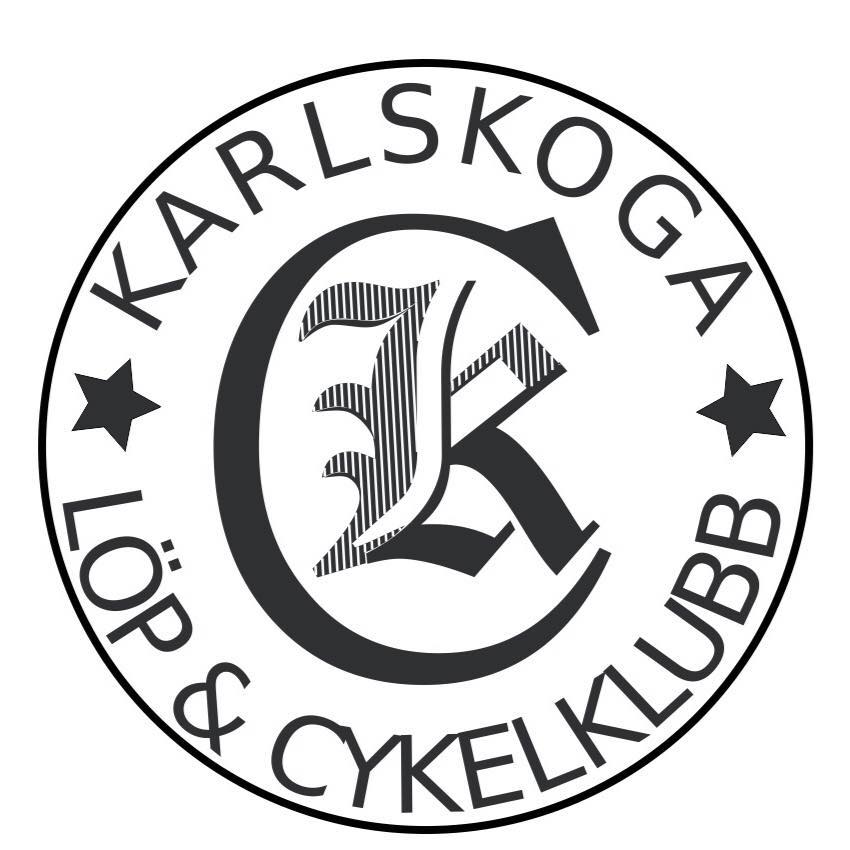 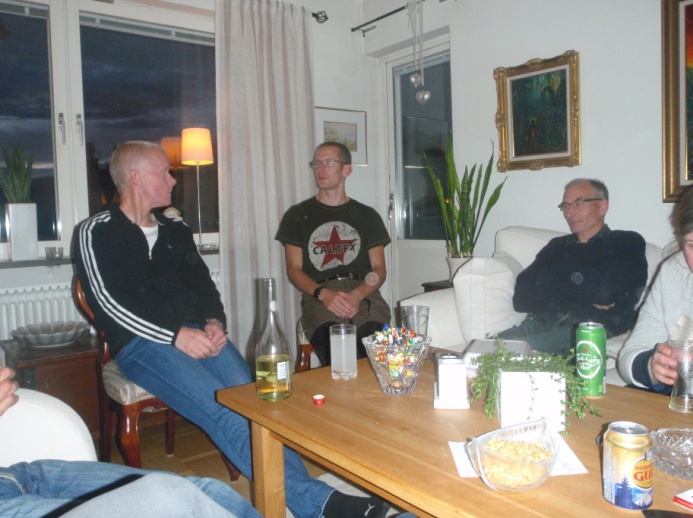 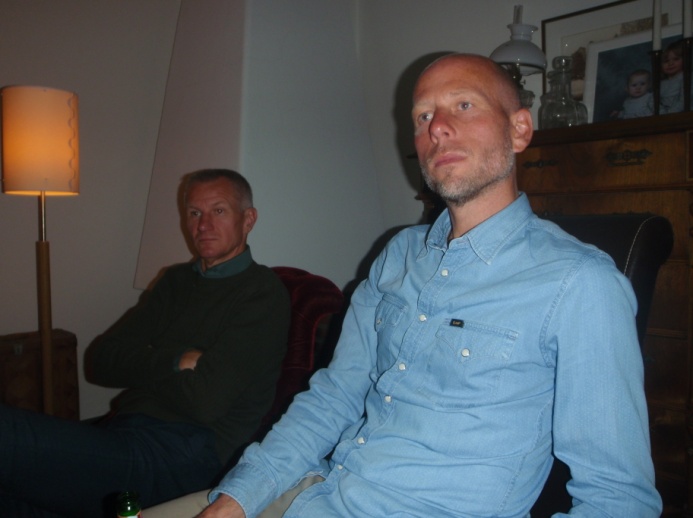 Fredagen den 9 november 2018Plats:	Boåsvägen 25D (hos Anders)Tid:	Kl. 19.00Vem:	Alla medlemmarDet inbjudes till ett enkelt samkväm, med mat, dryck och umgänge i glada vänners lag. Vi beställer hem mat från något lämpligt ställe. Starkare drycker tas med av var och en om så önskas.Hör gärna av er i förväg om ni tänker komma…Frågor och anmälan till Anders Grönberg, mobil 070 – 328 71 76eller Torbjörn Björn, 073 – 031 27 41VÄLKOMNA!